Designed by students and staff from Mearns Castle High School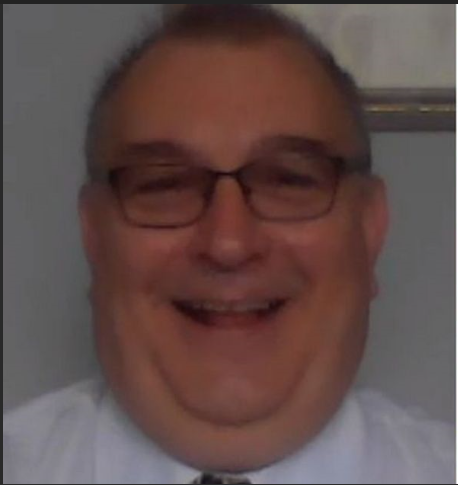 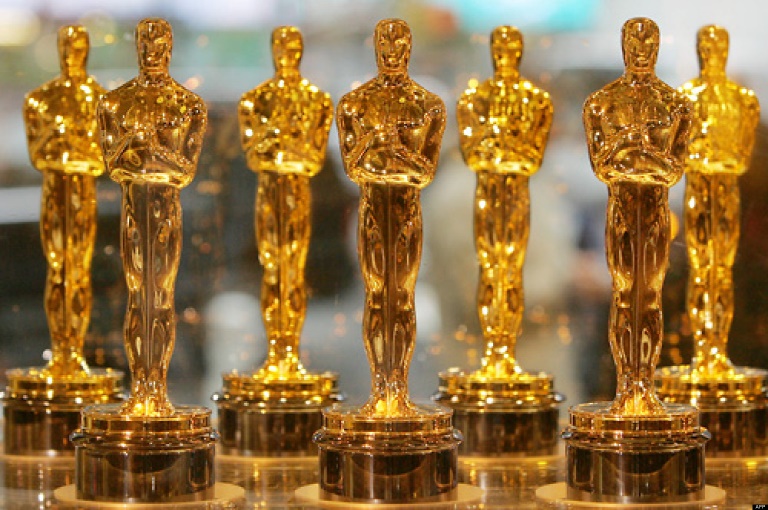 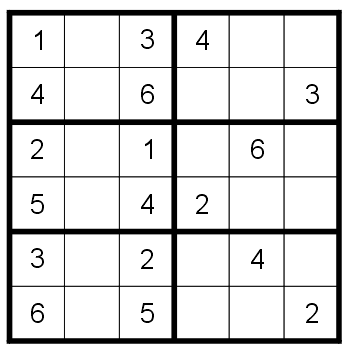 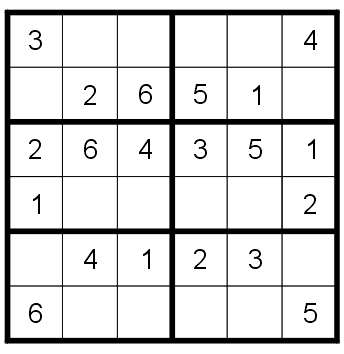 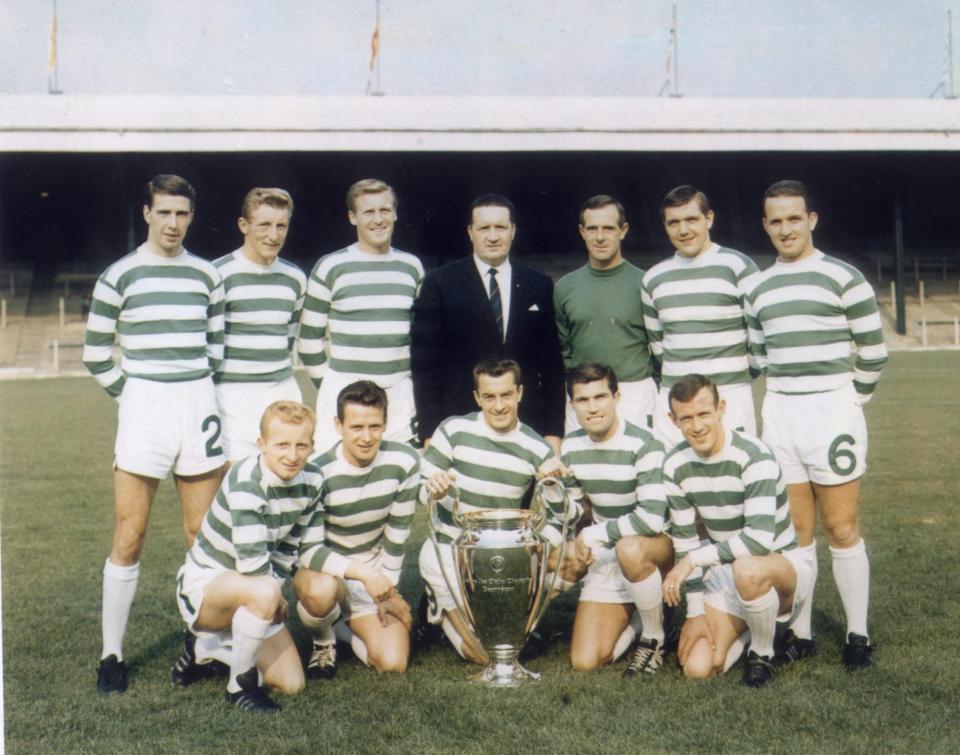 